                                   КОНКУРСНA ДОКУМЕНТАЦИЈAОПШТА БОЛНИЦА „СТУДЕНИЦА“ЈУГ БОГДАНОВА 110 КРАЉЕВО      ЈАВНА НАБАВКА МАЛЕ ВРЕДНОСТИ-ХИРУШКИ СЕТОВИ И МАНТИЛИ-ЈАВНА НАБАВКА број 11 –17/20јун, 2020. годинеНа основу чл. 32. и 61. Закона о јавним набавкама („Сл. гласник РС” бр. 124/2012, у даљем тексту: Закон), чл. 2. Правилника о обавезним елементима конкурсне документације у поступцима јавних набавки и начину доказивања испуњености услова („Сл. гласник РС” бр. 86/15), Одлуке о покретању поступка јавне набавке број 6 – 674 од 05.06.2020 године за ЈН број 11-17/20 и Решења о образовању комисије за јавну набавку број 6 – 674/1 од 05.06.2020. године за ЈН број 11-17/20, припремљена је:КОНКУРСНА ДОКУМЕНТАЦИЈАу поступку јавне набавке мале вредности–хирушки сетови и мантили ЈН број 11– 17/20Конкурсна документација садржи:Прилог број 1.1. ОПШТИ ПОДАЦИ О ЈАВНОЈ НАБАВЦИ	1. Назив, адреса и интернет страница наручиоца: 	Наручилац Општа болница „Студеница“, Југ Богданова 110 Краљево (интернет адреса www.bolnicastudenicakv.co.rs).	2. Врста поступка:Предметна јавна набавка се спроводи у поступку јавне набавке мале вредности у складу са чланом 39. Закона о јавним набавкама („Службени гласник Републике Србије“, број 124/12), Законом о изменама и допунама Закона о јавним набавкама ( „Службени гласник Републике Србије, број 68/2015) и подзаконскимактима којима се уређују јавне набавке („Службени гласник Републике Србије“, број,  033/13, 86/15 и 83/15).	3.Предмет јавне набавке:	Предмет јавне набавке број 11 – 17/20 су добра хирушки сетови и мантили4. Предметна јавна набавка се спроводи ради закључења уговора о јавној набавци.	5. Не спроводи се резервисана јавна набавка	6. Не спроводи се електронска лицитација	7. Лице за контакт:	Mомир Пандрц,дипл. ецц, 036/301-930.	Бојана Остраћанин, дипл.ецц 036/311697            Радно време: понедељак – петак од 07 до 15 часова.Прилог број 2.2. ПОДАЦИ О ПРЕДМЕТУ ЈАВНЕ НАБАВКЕОпис предмета набавке, назив и ознака из општег речника набавке:Прeдмeтнa нaбaвкa je дeфинисaнa у Oпштeм рeчнику нaбaвкe нa следећој позицији:- 33140000 – медицински потрошни материјал;Опис партије, ако је предмет јавне набавке обликован по партијама	Предмет јавне набавке мале вредност број 11 – 17/20 су добра – хирушки сетови и мантили Прилог број 3.ПОЗИВ ЗА ПОДНОШЕЊЕ ПОНУДЕ1.1. НаручилацНаручилац Општа болница „Студеница“, Југ Богданова 110 Краљево (интернет адреса www.bolnicastudenicakv.co.rs),позива све заинтересоване понуђаче да припреме и поднесу понуде у складу са законом, конкурсном документацијом и позивом за подношење понуда.2.1. Врста поступка јавне набавкеПредметна јавна набавка се спроводи у поступку јавне набавке мале вредности сходно члану 39. Закона о јавним набавкама („Службени гласник Републике Србије“, број 124/12), Законом о изменама и допунама Закона о јавним набавкама („Службени гласник Републике Србије, број 68/2015)  и подзаконскимактима којима се уређују јавне набавке („Службени гласник Републике Србије“, број 033/13, 86/15 и 83/15).3.1. Предмет јавне набавкеПрeдмeтнa нaбaвкa je дeфинисaнa у Oпштeм рeчнику нaбaвкe нa следећој позицији –33140000 – медицински потрошни материјал;Предмет јавне набавке мале вредност број 11 – 17/20 су добра медицински материјал. Набавка није обликована по партијама4.1.Начин преузимања конкурсне документацијеИнтернет адресе на којима је конкурсна документација доступна су Портал управе за јавне набавке и  www.bolnicastudenicakv.co.rs.5.1. Рок и начин подношења понуде5.1.Понуђач понуду подноси непосредно или  путем поште.5.2. Понуђач подноси понуду у затвореној коверти или кутији, затворену на начин да се приликом отварања понуда може са сигурношћу утврдити да се први пут отвара.Коверат или кутија са понудом мора имати ознаку„понуда за набавку добара хирушки сетови и мантили,  ЈНМВ број 11 – 17/20 – не отварати“. На полеђини коверта обавезно назначити назив, седиште и адресу понуђача, као и овлашћено лице за контакт.5.3.У случају да понуду подноси група понуђача, на коверти или кутији је потребно назначити да се ради о групи понуђача и навести називе и адресе свих учесника у заједничкој понуди.Понуду доставити на адресу Општа болница "Студеница", улица Југ Богданова 110 Краљево, трећи спрат, служба архиве.5.4. Понуда се сматра благовременом уколико је примљена од стране наручиоца до 16.06.2020. године до 10 часова и 30 минута.5.5.Понуда коју наручилац није примио у року одређеном за подношење понуда, односно која је примљена по истеку дана и сата до којег се могу понуде подносити, сматраће се неблаговременом. Наручилац ће, након окончања поступка отварања понуда, неблаговремену понуду вратити неотворену понуђачу, са назнаком да је поднета неблаговремено.5.6. У року за подношење понуда понуђач може да измени,допуни или опозове своју понуду, на начин који је одређен у конкурсној документацији. Понуђач је дужан да јасно назначи који део понуде мења односно која документа накнадно доставља.5.8. Било би пожељно да сва документа у понуди буду повезана у целину и запечаћена, тако да се не могу накнадно убацивати, одстрањивати или замењивати појединачни листови, односно прилози а да се видно не оштете листови или печат.6. Време и место отварања понуда6.1.Јавно отварање понуда одржаће се 16.06.2020 године са почетком у 12 часова, на адреси наручиоца Општа болница „Студеница“, Југ Богданова 110  Краљево, трећи спрат.6.2.Пре почетка поступка јавног отварања понуда,представници понуђача, који ће присуствовати поступку отварања понуда, дужни су да наручиоцу предају писмена пуномоћја, на основу којих ће доказати овлашћење за учешћеу поступку јавног отварања понуда.6.3.Присутни представници понуђача, након окончања поступка отварања понуда, потписују Записник о јавном отварању понуда  у коме се евидентира и  њихово присуство.6.4.Понуде које Наручилац буде прихватио оцењиваће се применим критеријума најниже понуђена цена.7. Рок у којем ће наручилац донети одлуку о додели уговора7.1. Одлуку о додели уговора, која ће бити образложена и која ће садржати нарочито податке из извештаја о стручној оцени понуда, као и упутство о правном леку, наручилац ће донети у року од 10 дана од дана јавног отварања понуда.8. Лице за контактСвe oстaлe инфoрмaциje o jaвнoj нaбaвци мoгу сe дoбити у Oдсeку комерцијале и jaвних нaбaвки Општа болница „Студеница“, Југ Богданова 110 Краљево, нa тeл.:036/311-697 и 036/301-930.Особа зa кoнтaкт: Mомир Пандрц,дипл. ецц., Бојана Остраћанин, дипл.еццПрилог број 4.УПУТСТВО ПОНУЂАЧИМА КАКО ДА САЧИНЕПОНУДУУпутство понуђачима како да сачине понуду садржи податке о захтевима наручиоца у погледу садржине понуде, као и услове под којима се спроводи поступак јавне набавке.Понуђач мора да испуњава све услове за учешће у поступку јавне набавке прописане Законом о јавним набавкама ("Службени гласник РС", бр. 124/12), Законом о изменама и допунама Закона о јавним набавкама („Службени гласник Републике Србије, број14/15,  68/2015), а понуду у целини припрема и подноси у складу са конкурсном документацијом.1. Подаци о језику на којем понуда мора да буде састављена1.1. Понуда и остала документација која се односи на понуду морају бити на српском језику. 1.2. Понуда у делу који се односи на техничке карактеристике, квалитет и техничку документацију могу се доставити на страном језику (по могућству на енглеском језику), који је понуђач на захтев наручиоца дужан да преведе на српски језик.1.3. Преведена документација мора бити оверена од стране судског тумача.1.4. У случају спора релевантна је верзија конкурсне документације, односно понуде на српском језику.2. Обавезна садржина понуде2.1.Понуђач подноси понуду која мора да садржи следеће:1) попуњен, печатом оверен и потписан Образац понуде (образац 5.у конкурснојдокументацији);2) попуњен, печатом оверен и потписан образац – Подацио подизвођачу, уколико понуђач делимично извршењенабавке поверава подизвођачу (образац 5.а уконкурсној документацији) и попуњену Изјаву о учешћу подизвођача – Образац 5.бу конкурсној документацији); 3) попуњен, печатом оверен и потписан образац – Подацио понуђачу који је учесник у заједничкој понуди, уколикопонуду подноси група понуђача (образац 5.в уконкурсној документацији);4) доказе о испуњености услова из чланова 75. и 76. Закона ојавним набавкама, наведене у Упутству како се доказује испуњеност услова из чланова 75. и 76. Закона (образац 6. у конкурсној документацији);5) Изјава понуђача (печатом оверена, потписана одовлашћеног лица, под пуном кривичном и материјалномодговорношћу) о испуњености услова из чл. 75. став 1. тачка 1) до 4) и чл. 76. ст.2. Закона о јавним набавкама (образац 6.1 у конкурсној документацији)6) Изјава подизвођача (печатом оверена, потписана одовлашћеног лица, под пуном кривичном и материјалномодговорношћу) о испуњености услова из чл. 75. став 1. тачка 1) до 4) и чл. 76. ст.2. Закона о јавним набавкама, уколико понуђач делимично извршењенабавке поверава подизвођачу (образац 6.2 у конкурсној документацији)7) попуњен, печатом оверен и потписан модел уговора(образац 7. у конкурсној документацији);8) попуњен, печатом оверен и потписан Образац понуде са структуром цене и техничком спецификацијом (образац 12. у конкурснојдокументацији)9) средство финансијског обезбеђења које се подноси уз понуду (тражено конкурсном документацијом у делу„Упутство понуђачима како да сачине понуду“, под тачком 20.);10) попуњен, печатом оверен и потписан образац Изјаве понуђача о независној понуди (образац 9. у конкурсној документацији)3. Посебни захтеви у погледу начина на који понуда мора да буде сачињена3.1. Понуђач доставља понуду у складу са обрасцима који су саставни део конкурсне документације, као и на сопственим обрасцима потраживаним у конкурсној документацији.3.2. Понуда се сматра прихватљивом уколико понуђач попуни по свим ставкама и овери све обрасце који су у складу са обрасцима из конкурсне документације, осим у случају када је на самом обрасцу дефинисано другачије.3.3. Понуда, односно образац понуде и други обрасци предвиђени конкурсном документацијом морају бити јасни и недвосмислени, као и оверени печатом и потписом овлашћеног лица понуђача.3.4. Обрасце дате у конкурсној докуменатцији, односно подаци који морају бити њихов саставни део, понуђач попуњава електронски или читко, хемијском оловком, а овлашћено лице понуђача исте потписује и печатом оверава.3.5. Свака учињена исправка, бељење или подебљавање, морају бити оверени печатом и потписани (или парафирани) од стране овлашћеног лица.3.6. Било би пожељно да сва документа у понуди буду повезана у целину и запечаћена, тако да се не могу накнадно убацивати, одстрањивати или замењивати појединачни листови, односно прилози а да се видно не оштете листови или печат.Обавеза понуђача је да тражене прилоге за испуњавање услова из конкурсне документације нумерички обележи, повеже у целину и направи садржај истих3.7. Значење појмова који су коришћени у изради конкурсне документације дефинисано је чланом 3. Закона о јавним набавкама и Законом о изменама и допунама Закона о јавним набавкама.3.8. Неблаговремене понуде се неће разматрати.3.9. Неодговарајуће понуде ће бити одбијене.4.Овлашћење за потписивање4.1. Уколико конкурсну документацију потписује лице које није овлашћено за заступање по решењу из регистра привредних субјеката, потребно је доставити Овлашћење за потписивање конкурсне документације.4.2. Уколико понуђачи подносе заједничку понуду, група понуђача  може да се определи да обрасце дате у конкурсној докуменатцији потписују и печатом оверавају сви понуђачи из групе понуђача или група понуђача може да одреди једног понуђача из групе који ће  попуњавати и печатом оверавати обрасце дате у конкурсној документацији, с тим што исто мора бити прецизирано у споразуму којим се понуђачи из групе међусобно обавезују на извршење јавне набавке, а која чини саставни део заједничке понуде сагласно члану 81. Закона.5.ПартијеНабавка није обликованан по партијама.6. Понуда са варијантамаПонуде са варијантама нису дозвољене.7. Измене, допуне и опозив понуде7.1.У року за подношење понуде понуђач може да измени, допуни или опозове своју понуду на начин који је одређен за подношење понуде.7.2.Понуђач је дужан да јасно назначи који део понуде мења, односно која документа накнадно доставља. 7.3.Измену, допуну или опозив понуде треба доставити на адресу: Југ Богданова 110 Краљево, други спрат, служба архиве,са назнаком:7.4.„Измена понуде за јавну набавку добара хирушки сетови и мантили – ЈНМВ број 11 – 17/20- не отварати ” или7.5.„Допуна понуде за јавну набавку добара хирушки сетови и мантили – ЈНМВ број 11 – 17/20- не отварати ” или7.6.„Опозив понуде за јавну набавку добара хирушки сетови и мантили – ЈНМВ број 11 – 17/20- не отварати”  или7.7.„Измена и допуна понуде за јавну набавку добара хирушки сетови и мантили – ЈНМВ број 11 – 17/20 - не отварати ”.7.8.На полеђини коверте или на кутији навести назив и адресу понуђача. 7.9.У случају да понуду подноси група понуђача, на коверти је потребно назначити да се ради о групи понуђача и навести називе и адресу свих учесника у заједничкој понуди.7.10.По истеку рока за подношење понуда понуђач не може да повуче нити да мења своју понуду.8. Понуђач који је самостално поднео понуду не може истовремено да учествује у заједничкој понуди или као подизвођач8.1. Понуђач који је самостално поднео понуду не може истовремено да учествује у заједничкој понуди или каоподизвођач, нити исто лице може учествовати у више заједничких понуда  У понуди (обрасцу понуде), понуђач наводи накоји начин подноси понуду, односно да ли подноси понудусамостално, или каозаједничку понуду, или подноси понудуса подизвођачем.9. Подизвођач9.1. Понуђач који понуду подноси са подизвођачем дужан је да:- у Обрасцу понуде (образац 5 у конкурснојдокументацији) наведе назив и седиште подизвођача;- попуни, печатом овери и потпише Образац "Подаци о подизвођачу" (образац 5.а у конкурсној документацији);-  попуњену Изјаву о учешћу подизвођача – Образац 5.бу конкурсној документацији);- за подизвођача достави доказе о испуњености условаиз чланова75. и 76. Закона на начин предвиђен у делу под 6.а. уконкурсној документацији.9.2. Понуђач је у обавези и да наведе проценат укупне вредности набавке који ће поверити подизвођачу, а који не може бити већи од 50% као и део предмета набавке који ће извршити преко подизвођача.9.3. Ако понуђач у понуди наведе да ће делимично извршење набавке поверити подизвођачу, дужан је да наведе назив подизвођача, а уколико уговор између наручиоца и понуђача буде закључен, тај подизвођач ће бити наведен у уговору.9.4. Понуђач је дужан да наручиоцу, на његов захтев,омогући приступ код подизвођача, ради утврђивања испуњености тражених услова.9.5. Добављач не може ангажовати као подизвођача лице које није навео у понуди, у супротном наручилац ће реализовати средство обезбеђења и раскинути уговор, осим ако би раскидом уговора наручилац претрпео знатну штету. У овом случају наручилац ће обавестити организацију надлежну за заштиту конкуренције.9.6. Добављач може ангажовати као подизвођача лице које није навео у понуди, ако је на страни подизвођача након подношења понуде настала трајнија неспособност плаћања, ако то лице испуњава све услове одређене за подизвођача и уколико добије претходну сагласност наручиоца.9.7. Наручилац може на захтев подизвођача пренети доспела потраживања директно подизвођачу, за део набавке која се извршава преко тог подизвођача.9.8. Понуђач у потпуности одговара наручиоцу за извршењеуговорене набавке, без обзира на број подизвођача.10. Заједничка понуда10.1. Уколико понуду подноси група понуђача, у Обрасцу понуде (образац 5 у конкурсној документацији) навести све учеснике у заједничкој понуди.10.2. За сваког учесника у заједничкој понуди попунити, печатом оверити и потписати Образац "Подаци о понуђачу који је учесник у заједничкој понуди" (образац 5.в у конкурсној документацији) и доставити доказе о испуњеностиуслова из чланова 75. и 76. Закона на начин предвиђен у делу под 6.б. у конкурсној документацији.10.3. Обрасци из конкурсне документације, у случају подношења заједничке понуде, се потписују и печатом оверавају на начин предвиђен конкурсном документацијомпод тачком 4. у оквиру Прилог број 4. Упутство понуђачима какода сачине понуду.10.4. Сaстaвни дeo зajeдничкe пoнудe je спoрaзум кojим сe пoнуђaчи из групe мeђусoбнo и прeмa нaручиoцу oбaвeзуjу нa извршeњe jaвнe нaбaвкe,a кojи сaдржи:1)  податке о члaну групe кojи ћe бити нoсилaц пoслa, oднoснo кojи ћe пoднeти пoнуду и кojи ћe зaступaти групу пoнуђaчa прeд нaручиoцeм; 2)  опис послова сваког од понуђача из групе понуђача у извршењу уговора10.5. Понуђачи из групе понуђача одговарају неограниченосолидарно према наручиоцу.11. Захтеви у погледу траженог начина и услова плаћања, евентуалних других околности од којих зависи исправност понуде11.1. Захтеви у погледу начина, рока и услова плаћањаПлаћање се врши  у року од 90 дана од дана пријема рачунаПлаћање се врши уплатом на текући рачун понуђача.Понуђачу није дозвољено да захтева аванс.11.2. Захтев у погледу рока испоруке добараИспорука ће се вршити сукцесивно, у количинама и динамици коју одреди сам наручилац.Рок испоруке је 48 часова од захтева наручиоца.и то у радно време од 08 – 14 часова.Место испоруке – на адресу наручиоца: Општа болница „Студеница“, Југ Богданова 110, просторије магацина општег потрошног материјала.11.4. Захтев у погледу рока важења понудеРок важења понуде не може бити краћи од 30 дана од дана отварања понуда.У случају да понуђач наведе краћи рок важења понуде, понуда ће бити одбијена као неприхватљива.12. Валута и начин на који мора да буде наведена и изражена цена у понуди12.1. Цена мора бити исказана у динарима, без пореза надодату вредност.12.2. У цену су урачунати цена предмета набавке уз трошкове испоруке, као и сви трошкови које је понуђач имао у вези са паковањем, заштитом од оштећења и губитка добара, претоваром, транспортом, истоваром и испоруком12.3. Цена ће се примењивати на целокупну уговорену вредност услуге без могућности промене истих од стране понуђача. 12.4. Ако је у понуди исказана неуобичајено ниска цена, наручилац ће поступити у складу са чланом 92. Закона о јавним набавкама, односно тражиће образложење свих њених саставних делова које сматра меродавним.13. Начин означавања поверљивих података у понуди13.1 Подаци које понуђач оправдано означи као поверљиве, биће коришћени само у предметној јавној набавци и неће бити доступни ником изван круга лица која буду укључена у поступак јавне набавке. Ови подаци неће бити објављени приликом отварања понуда, нити у наставку поступка или касније (сходно чл. 14. Закона о јавним набавкама).13.2. Наручилац ће чувати као поверљиве све податке опонуђачима садржане у понуди који су посебним прописомутврђени као поверљиви и које је као такве понуђач означио упонуди. Наручилац ће као поверљиве третирати податке упонуди који су садржани у документима који су означени каотакви, односно који у горњем десном углу садрже ознаку„ПОВЕРЉИВО“, као и испод поменуте ознаке потписовлашћеног лица понуђача. 13.3. Уколико се поверљивим сматрасамо одређени податак садржан у документу који једостављен уз понуди, поверљив податак мора да будеобележен црвеном бојом, поред њега мора да буде наведено„ПОВЕРЉИВО“, а испод поменуте ознаке потпис овлашћеноглица понуђача.13.4. Наручилац не одговара за поверљивост података којинису означени на поменути начин.13.5. Наручилац ће одбити давање информације која би значила повреду поверљивости података добијених у понуди.13.6. Неће се сматрати поверљивим цена и остали подаци изпонуде који су од значаја за примену елемената критеријума ирангирање понуде.13.7. Наручилац ће чувати као пословну тајну имена понуђача, као и поднете понуде, до истека рока предвиђеног за отварање понуда.13.8. Ако се као поверљиви означе подаци који не одговарају горе наведеним условима,наручилац ће позвати понуђача да уклони ознаку поверљивости, тако што ће његов заступникизнад ознаке поверљивости написати „ОПОЗИВ“, уписати датум и време и потписати се.13.9. Ако понуђач у року који одреди наручилац не опозове поверљивост документа,наручилац ће понуду у целини одбити.14. Додатне информације или појашњења у вези са припремањем понуде14.1. Кoмуникaциja сe у пoступку jaвнe нaбaвкe и у вeзи сa oбaвљaњeм пoслoвa jaвних нaбaвки oдвиja писaним путeм, oднoснo путeм пoштe, eлeктрoнскe пoштe или фaксoм, као и објављивањем од стране наручиоца на порталу јавних набавки , сходно члану 20. Закона о изменама и допунама Закона о јавним набавкама. 14.2. Заинтересовано лице може, у писаном облику, тражити од наручиоца додатне информације или појашњења у вези са припремањем понуде, при чему може да укаже наручиоцу и на евентуално уочене недостаткеи неправилности у конкурсној документацији , најкасније 5 (пет) дана пре истека рока за подношење понуда,сходно члану 63. Закона о о изменама и допун Закона о јавним набавкма. 14.3. Наручилац ће уроку од 3 (три) дана од дана пријема захтева за додатним информацијама или појашњењима конкурсне документације, одговор објавити на Порталу јавних набавки и на својој интернет страници www.bolnicastudenicakv.co.rs.14.4.Захтев за додатним информацијама или појашњењима у вези са припремањем понуде,  као иуочене недостатке и неправилности у конкурсној документацији,  заинтересовано лице ће упутити уз напомену "Захтев за додатним информацијама или појашњењима конкурсне документације - јавна набавка добара хирушки сетови и мантили - ЈНМВ број 11 – 17/20' на неки од следећих начина: путем поште на адресу Југ Богданова 110, Краљевопутем факса на број 036/311-697путем електронске поште на адресу momir.pandrc@bolnicastudenicakv.co.rs                                                              bojana.ostracanin@bolnicastudenicakv.co.rs14.5.Ако наручилац измени или допуни конкурсну документацију 8 или мање дана пре истека рока за подношење понуда, дужан је да продужи рок за подношење понуда и објави обавештење о продужењу рока за подношење понуда. 14.6.По истеку рока предвиђеног за подношење понуда наручилац не може да мења нити да допуњује конкурсну документацију.14.7.Тражење додатних информација или појашњења у вези са припремањем понуде телефоном није дозвољено.15. Начин на који се могу захтевати додатна објашњењаод понуђача после отварања понуда и вршитиконтрола код понуђача, односно његовог подизвођача (сходно члану 93. Закона о јавним набавкама)15.1. Наручилац може приликом стручне оцене понуда да захтева од понуђача додатна објашњења која ће му помоћи при прегледу, вредновању и упоређивању понуда. 15.2. Наручилацможе да врши и контролу (увид) код понуђача односноњеговог подизвођача.15.3. Нaручилaц нe мoжe дa зaхтeвa, дoзвoли или пoнуди прoмeну eлeмeнaтa пoнудe кojи су oд знaчaja зa примeну критeриjумa зa дoдeлу угoвoрa, oднoснo прoмeну кojoм би сe пoнудa кoja je нeoдгoвaрajућa или нeприхвaтљивa учинилa oдгoвaрajућoм, oднoснo прихвaтљивoм, oсим aкo другaчиje нe прoизлaзи из прирoдe пoступкa jaвнe нaбaвкe. 15.4. Нaручилaц мoжe, уз сaглaснoст пoнуђaчa, дa изврши испрaвкe рaчунских грeшaкa уoчeних приликoм рaзмaтрaњa пoнудe пo oкoнчaнoм пoступку oтвaрaњa пoнудa. 15.5. У случajу рaзликe измeђу jeдиничнe и укупнe цeнe, мeрoдaвнa je jeдиничнa цeнa. 15.6. Aкo сe пoнуђaч нe сaглaси сa испрaвкoм рaчунских грeшaкa, нaручилaц ћe њeгoву пoнуду oдбити кao неприхватљиву. 16. Критеријум за избор најповољније понуде16.1.У предметном поступку јавне набавке добара хирушки сетови и мантили, критеријум за оцењивање понуде је најнижа понуђена цена.16.2. У случају да се избор не може извршити из разлога што постоје две или више понуда са идентичном ценом, наручила ће најповољнијег понуђача изабрати применом критеријума – ЖРЕБА, који ће бити спроведен у присуству комисије за јавну набавку, свих прворангираних понуђача и других заинтересованих лица.Комисија ће жреб спровести тако што ће у кутију убацити онолико папирића колико је прворангираних понуђача, с тим да ће на сваком од папирића бити назначен назив понуђача; - председник комисије ће „извлачити“ папириће из кутије, па ће први извучени папирић одредити првог на ранг листи, други извучени папирић ће одредити другог на ранг листи и тако редом док се не исцрпи круг свих прворангираних понуђача; - комисија ће сачинити записник који ће потписати сви чланови комисије и сви присутни овлашћени представници понуђача; - сви представници понуђача су дужни да пре жреба, доставе овлашћења за учествовање; - уколико понуђачи не дођу и не присуствују жребу, комисија ће исти  спровести без понуђача. Уколико два или више понуђача нису прворангирани, већ заједно заузимају неко ниже место, комисија ће спровести жреб по истом принципу17.Обавештење о поштовању обавеза које произилазе из важећих прописа о заштити на раду,  запошљавању и условима рада и заштити животне средине, сходно члану 75, став 2. Закона о јавним набавкама17.1. Понуђач је у обавези да при састављању понуде наведе да је поштовао обавезе које произилазе из важећих прописа о заштити на раду, запошљавању и условима рада и заштити животне средине као и да нема забрану обављања делатности која је на снази у време подношења понуда (Образац 10).18.Обавештење о накнади за коришћење патената18.1. Накнаду за коришћење патента, као и одговорност за повреду заштићених права интелектуалне својине трећих лица сноси понуђач.19.Негативне референце19.1. Наручилац може одбити понуду уколико поседује доказ да је понуђач у претходне три године пре објављивања позива за подношење понуда у поступку јавне набавке: 1) поступао супротно забрани из чл. 23. и 25. Закона о јавнимнабавкама; 2) учинио повреду конкуренције; 3) доставио неистините податке у понуди или без оправданих разлога одбио да закључи уговор о јавној набавци, након што му је уговор додељен; 4) одбио да достави доказе и средстваобезбеђењанаштасе у понудиобавезао. 19.2. Наручилац може одбити понуду уколико поседуједоказ који потврђује да понуђач није испуњавао своје обавезе по раније закљученим уговорима о јавним набавкама који су се односили на исти предмет набавке, за период од претходне три године пре објављивања позива за подношење понуда.19.3. Доказ може бити: 1) правоснажна судска одлука или коначна одлука другог надлежног органа; 2) исправа о реализованом средству обезбеђења испуњења обавеза у поступку јавне набавке или испуњења уговорних обавеза; 3) исправа о наплаћенојуговорнојказни; 4) рекламације потрошача, односно корисника, ако нису отклоњене у уговореном року; 5) извештај надзорног органа о изведеним радовима који нису у складу са пројектом,односно уговором; 6) изјава о раскиду уговора због неиспуњења битних елемената уговора дата на начин и под условима предвиђеним законом којим се уређују облигациони односи; 7) доказ о ангажовању на извршењу уговора о јавној набавци лица која нису означена у понуди као подизвођачи, односно чланови групе понуђача. 8) други одговарајући доказ примерен предмету јавне набавке , који се односи на испуњење обавезе у ранијим поступцима јавне набавке или по закљученим уговорима о јавним набавкама.19.4.Наручилац ће понуду понуђача који је на списку негативних референци одбити као неприхватљиву ако је предмет јавне набавке истоврсан предмету за који је понуђач добио негативну референцу.19.5. Наручилац може одбити понуду ако поседује доказ из чл. 82 става 3. тачка 1) Закона, који се односи на поступак који је спровео или уговор који је закључио и други наручилац ако је предмет јавне набавке истоврсан.          20.Бланко меницу као средство обезбеђења за добро извршење посла у висини од 10% од укупно уговорене цене.20.1.1. Понуђач уз понуду доставља писмо о намерама на свом меморандуму где је неопходно да наведу да ће доставити  регистровану бланко соло меницу, менично овлашћење на износ од 10 % од укупне вредности уговора и картон депонованих потписа уколико дође до потписивања уговора о јавној набавци са изабраним понуђачем.20.1.2. Меница се доставља истовремено са закључењем уговора.20.1.3. Понуђач уз меницу доставља и копије картона са депонованим потписима овлашћених лица понуђача, као и овлашћењеНаручиоцу да меницу може попунити у складу са уговором.20.1.4. Рок важења менице је 10 дана дуже од дана истека рока важења уговора, односно рока за коначно извршење уговорене обавезе.20.1.5. Наручилац ће уновчити регистровану бланко соло меницу за добро и благовремено извршење посла у случају да понуђач не буде извршаваосвоје уговорне обавезе у роковима и на начин предвиђен уговором.20.1.6. Инструменти финансијског обезбеђења морају бити безусловни, без приговора и плативи напрви позив.НАПОМЕНА:Менице морају бити регистроване у Регистру меница Народне банке Србије, а као доказпонуђач уз меницу доставља копију Захтева за регистрацију менице оверену од пословнебанке.Уколико се током трајања уговора промене рокови за извршење уговорне обавезе,важност меница мора се продужити.21. Подаци о државном органу или организацији, односно органу или служби територијалне аутономије  илилокалне самоуправе где се могублаговременодобити исправни подаци о пореским обавезама, заштити животне средине, заштити при запошљавању, условима рада и сл., а који су везани за извршење уговора о јавној набавци 21.1. Подаци о пореским обавезама, заштити животне средине, заштити при запошљавању, условима рада и сл. се могу добити код следећих институција:Министарство финансија и привреде Републике Србије – www.mfp.gov.rsПореска управа Републике Србије - http://poreskaupravars.org/Министарство правде и државне управе Републике Србије - www.drazavnauprava.gov.rsМинистарство рада, запошљавања и социјалне политике Републике Србије - www.minrzs.gov.rsАгенција за заштиту животне средине – www.sepa.gov.rsМинистарство енeргетике, развоја и заштите животне средине - www.merz.gov.rs22. Докази о испуњености услова из члана 75. и 76. Закона ојавним набавкама се могу доставити у неовереним копијама, а нaручилaц мoжe прe дoнoшeњa oдлукe o дoдeли угoвoрa, зaхтeвaти oд пoнуђaчa, чиja je пoнудa нa oснoву извeштaja кoмисиje зa jaвну нaбaвку oцeњeнa кao нajпoвoљниja, дa дoстaви нa увид oригинaл или oвeрeну кoпиjу свих или пojeдиних дoкaзa.Aкo пoнуђaч доставио изјаву из чл. 77 став 4. овог закон, наручилац је пре доношења одлуке о додели уговора дужан да од понуђача чија је понуда оцењена као најповољнија затражи да достави копију захтеваних доказа о испуњености услова , а може да да затражи на увид оригинал или оверену копију свих или појединих доказа. Наручилац доказе може да затражи и од осталих понуђача. Наручилац није дужан да од понуђача затражи достављање свих или појединих доказа уколико за истог понуђача поседује одговарајуће доказе из других поступака јавних набавки код тог наручиоца.У складу са чланом 79. став 5 Закона,  понуђач није дужан да доставља доказе који су јавно доступни на интернет страницама надлежних органа уз обавезу понуђача да у својој понуди наведе интернет страницу на којој су тражени подаци јавно доступни.Лице уписано у Регистар понуђача није дужно да приликом подношења понуде доказује испуњеност обавезних услова за учешће у поступку јавне набавке, прописане чланом 75. став 1. тачка 1) до 4) Закона о јавним набавкама уз обавезу понуђача да у својој понуди достави изјаву у кojoj нaвoди нa кojojинтернет страници су тражени подаци јавно доступни или да дoстaви кoпиjу рeшeњa из AПР-a дa je уписaн у рeгистaр пoнуђaчa.Уколико је доказ о испуњености услова електронски документ, понуђач доставља копију електронског документа у писаном облику, у складу са законом којим се уређује електронски документ.Ако понуђач има седиште у другој држави, наручилац може да провери да ли су документи којима понуђач доказује испуњеност тражених услова издати од стране надлежних органа те државе. Ако понуђач није могао да прибави тражена документа у року за подношење понуде, због тога што она до тренутка подношења понуде нису могла бити издата по прописима државе у којој понуђач има седиште и уколико уз понуду приложи одговарајући доказ за то, наручилац ће дозволити понуђачу да накнадно достави тражена документа у примереном року.Ако се у држави у којој понуђач има седиште не издају докази из члана 77. ЗЈН, понуђач може, уместо доказа, приложити своју писану изјаву, дату под кривичном и материјалном одговорношћу оверену пред судским или управним органом, јавним бележником или другим надлежним органом те државеПонуђач је дужан да без одлагања, писмено обавести наручиоца о било којој промени у вези са испуњеношћу услова из поступка предметне јавне набавке, која наступи до доношења одлуке, односно закључења уговора, односно током важења уговора о јавној набавци и да је документује на прописани начин.23.Рок у којем ће наручилац донети одлуку о додели уговора22.1. Одлуку о додели уговора, која ће бити образложена и која ће садржати нарочито податке из извештаја о стручној оцени понуда као и упутство о правном средству,  наручилац ће донети у року од10дана од данајавног отварања понуда.24. Одбијање понуда и обустава поступка24.1. Само благовремено поднета понуда биће јавно отворена и узета уразматрање. Ако је поднета неблаговремена понуда , наручилац ће је по окончању поступка отварања вратити неотворену понуђачу, са назнаком да је поднета неблаговремено.24.2. Неодговарајуће понуде ће бити одбијене.24.3. Наручилац задржава право да одбије и неприхватљиву понуду.24.4. Наручилац може обуставити поступак јавне набавке уколико нису испуњени услови за изборнајповољнијих понуда, а задржава право да одустане од закључења уговора у било којој фазипоступка из објективних и доказивих разлога, који се нису могли предвидети у моменту покретања поступка.25.Захтев за заштиту права25.1. Захтев за заштиту права може да поднесе понуђач,односно заинтересовано лице које има интереса за доделу уговора.25.2. Захтев за заштиту права подноси се наручиоцу непосредно – предајом у писарници наручиоца, или поштом препоручено са повратницом, а копија се истовремено доставља Републичкој комисији.25.3. Захтев за заштиту права може се поднети у току целог поступка јавне набавке, против сваке радње наручиоца, осим уколико Законом није другачије одређено.25.4. Захтев за заштиту права којим се оспорава врста поступка, садржина позива за подношење понуда или конкурсне документације сматраће се благовременим ако је примљен од стране наручиоца најкасније три дана пре истека рока за подношење понуде, без обзира на начин достављања и уколико је подносилац захтева у складу са чл. 63 ст. 2. овог закона указао наручиоцу на евентуалне недостатке и неправилност, а наручилац исте није отклонио. 25.5. Захтев за заштиту права којим се оспоравају радње које је наручилац предузео пре истека рока за подношење понуда, а након истека рока из чл. 149 ст. 3. Закона, сматраће се благовременим уколико је поднет најкасније до истека рока за подношење понуда.25.6. Рок наведен у претходном ставу се не примењује, ако подносилац захтева или са њим повезано лице није учествовало у поступку предметне јавне набавке.25.7. После доношења одлуке наручиоца о додели уговора или одлуке о обустави поступка предметне јавне набавке, рок за подношење захтева за заштиту права је пет дана од дана објављивања одлуке на Порталу јавних набавки .25.8. Захтевом за заштиту права не могу се оспоравати радње наручиоца предузете у поступку јавне набавке ако су подносиоцу захтева били или могли бити познати разлози за његово подношење пре истека рока за подношење захтева из члана 149.став 3. Закона, а подносилац захтева га није поднео пре истека тог рока.25.9. Ако је у истом поступку јавне набавке поново поднет захтев за заштиту права од стране истог подносиоца захтева, у том захтеву се не могу оспоравати радње наручиоца за које је подносилац захтева знао или могао знати приликом подношења претходног захтева.25.10. Подносилац захтева је дужан да на рачун буџетаРепублике Србије уплати таксу у износу од 60.000,00 динара(број жиро рачуна: 840-742221843-57 или 840-30678845-06, шифра плаћања: 153,позив на број: 97 50-016, сврха: Републичка административнатакса са назнаком и бројем набавке на коју се односи, корисник: БуџетРепублике Србије).25.10. О поднетом захтеву за заштиту права наручилац објављује обавештење о поднетом захтеву за заштиту права на Порталу јавних набавки и на својој интернет старници најкасније у року од два дана од дана пријема захтева за заштиту права.25.11. Сходно чл. 150 ст. 2) до 3) Захтев за заштиту права задржава даље активности наручиоца у поступку јавне набавке до доношења одлуке о поднетом захтеву за заштиту права, осим ако Републичка комисија  за заштиту права или одговорно лице на предлог наручиоца не одлучи другачије .26. Рок за закључење уговора26.1.Наручилац је дужан да уговор о јавној набавци достави понуђачу којем је уговор додељен у року од 8 дана од дана протока рока за подношење захтева за заштиту права.26.2. Наручилац може и пре истека рока за подношење захтева за заштиту права закључити уговор о јавној набавци схдно члану 112. Закона о јавним набавкама.26.3. Изабрани понуђач је дужан да уговор, потписан и оверен, достави наручиоцу у року од 5 дана од дана када га је наручилац позвао да закључе уговор. 27.Наручилац задржава право да:- измени или допуни конкурсну документацију уколико се, у року предвиђеном за достављање понуда, укаже потреба за тим, с тим што је дужан да све новонастале измене или допуне конкурсне документације, објави на Порталу јавних набавки и на својој интернет страници (сходно члану 63. Закона о јавним набавкама).- одустане од вршења избора ако установи да ниједна понуда не одговара захтевима из конкурсне документације или ако престане потреба за предметном набавком.28. Одустајање од закључења уговора о јавној набавци28.1. Уколико изабрани понуђач одбије да закључи уговор наручилац може да приступи заључивању уговораса првим следећим најповољнијим понуђачем у складу са чланом 113.став 3. Закона о јавнимнабавкама. 29.Увид у документацију29.1. Понуђач има право да изврши увид у документацију о спроведеном поступку јавне набавке после доношења одлуке о додели уговора, односно одлуке о обустави поступка о чему може поднети писмени захтев наручиоцу. 29.2. Наручилац је дужан да лицу из става 1. ове тачке, омогући увид у документацију и копирање документације из поступка о трошку подносиоца захтева, у року од два дана од дана пријема писаног захтева, уз обавезу да заштити податке у складу са чланом 14. Закона о јавним набавкама.Прилог број 5.ОБРАЗАЦ ПОНУДЕПонуда бр. _____ од _____ за јавну набавку добара хирушки сетови и мантили – ЈНМВ број 11 – 17/20, за коју је наручилац објавио позив за подношење понуда на Порталу Управе за јавне набавке и интернет страници наручиоца, дана 05.06.2020. годинеОпшти подаци о понуђачуНазив понуђача:___________________________________________________Адреса понуђача  (улица, општина, град):___________________________________________________Матични број понуђача:___________________________________________________Порески идентификациони број понуђача (ПИБ)___________________________________________________Име особе одговорне за потписивање уговор__________________________________________________Име и презиме законских заступника___________________________________________________Име особе за контакт:___________________________________________________Електронска адреса понуђача (е-маил):___________________________________________________Телефон:___________________________________________________Телефакс:___________________________________________________Број рачуна понуђача и назив банке:___________________________________________________Врста правног лица: (заокружити)а) микро   б) мало    в) средње   г) велико    д) физичко лице2) Понуду дајем: (заокружити и податке уписати за а), б) или в))а) самосталноб) са подизвођачем:1. ________________2. ________________3. ________________[навести назив и седиште свих подизвођача]в) као заједничку понуду:1. _________________________________________________2. _________________________________________________3. _________________________________________________[навести назив и седиште свих учесника у заједничкој понуди]3) Понуду дајем: (заокружити и податке уписати за а) или б))а) за целокупну набавкуб) за партије _________________________________________4) Испорука ће се вршити сукцесивно, у количинама и динамици коју одреди сам наручилац.Рок испоруке је 48 часова од захтева наручиоца.и то у радно време од 08 – 14 часова.Место испоруке – на адресу наручиоца: Општа болница „Студеница“, Југ Богданова 110, магацина општег потрошног материјала.7) Рок важења понуде износи ________ дана од дана отварања понуда.(не краћи од 30 дана од дана отварања понуда).место ................. 				М. П. 				потпис овлашћеног лицадатум .................Напомене:Образац понуде понуђач мора да попуни, оверипечатом и потпише, чиме потврђује да су тачни подацикоји су у обрасцу понуде наведени.Уколико понуђачи подносе заједничку понуду, групапонуђача може да се определи да образац понуде потписујуи печатом оверавају сви понуђачи из групе понуђача илигрупа понуђача може да одреди једног понуђача из групе којиће попунити, потписати и печатом оверити образацпонуде.                                                                                                                               Прилог број 5.аПОДАЦИ О ПОДИЗВОЂАЧУНазив подизвођача:___________________________________________________Адреса подизвођача (улица, општина, град):___________________________________________________Матични број подизвођача:___________________________________________________Порески идентификациони број подизвођача (ПИБ):___________________________________________________Име особе за контакт:___________________________________________________Проценат укупне вредности набавке који ће извршити подизвођач___________________________________________________Део предмета набавке који ће извршити подизвођач___________________________________________________Електронска адреса подизвођача (е-маил):___________________________________________________Телефон/Факс:___________________________________________________Број рачуна понуђача и назив банке:___________________________________________________датум:место: 						М.П. 				потпис овлашћеног лицаНапомена: Образац 5.a „Подаци о подизвођачу“попуњавају само они понуђачи који понуду подносе саподизвођачем.Уколико понуђач наступа са већим бројем подизвођачаовај образац фотокопирати, попунити за свакогподизвођача и доставити уз понуду.Прилог број 5.бУЧЕШЋЕ ПОДИЗВОЂАЧАИЗЈАВА О УЧЕШЋУ ПОДИЗВОЂАЧАПоводом позива за подношење понуде за јавну набавку добара хирушки сетови и мантили – ЈНМВ број 11 – 17/20 за коју је наручилац објавио позив за подношење понуда на Порталу Управе за јавне набавке и интернет страници наручиоца, дана 05.06.2020. године, изјављујем да наступам са подизвођачем/подизвођачима и у наставку наводимо његово/њихово учешћеповредности:- у понуди подизвођач_________________________________________________________(навести назив подизвођача)у укупној вредности понуде учествује на следећи начин – ___________________________,што износи _______% вредности понуде.датум:место: 						М.П. 				потпис овлашћеног лицаНапомена:- Изјава се попуњава само у случају да понуђач наступа са подизвођачима, у супротномисту не треба попуњавати, потписивати ни оверавати- У случају већег броја подизвођача образац треба копирати у довољном бројупримерака.Прилог број 5.вПОДАЦИ О ПОНУЂАЧУ КОЈИ ЈЕ УЧЕСНИКУ ЗАЈЕДНИЧКОЈ ПОНУДИНазив учесника у заједничкој понуди:___________________________________________________Адреса понуђача (улица, општина, град):___________________________________________________Матични број понуђача:___________________________________________________Порески идентификациони број понуђача (ПИБ):___________________________________________________Име особе за контакт:___________________________________________________Електронска адреса понуђача (е-маил):___________________________________________________Телефон/Факс:___________________________________________________Број рачуна понуђача и назив банке:___________________________________________________датум:место: 						М.П. 				потпис овлашћеног лицаНапомена:Образац 5.в „Подаци о понуђачу који је учеснику заједничкој понуди“ попуњавају само они понуђачи којиподносе заједничку понуду, у ком случају је потребно да сенаведени образац копира у довољном броју примерака, да сепопуни и достави за сваког понуђача који је учесник узаједничкој понуди.Прилог број 6.ОБРАЗАЦ ЗА ОЦЕНУ ИСПУЊЕНОСТИ УСЛОВА ИЗЧЛАНОВА75. И 76. ЗАКОНА О ЈАВНИМ НАБАВКАМА ИУПУТСТВО КАКО СЕ ДОКАЗУЈЕ ИСПУЊЕНОСТ ТИХУСЛОВАУслови за учешће у поступку јавне набавкеодређени члановима75. и 76. Закона:ОБАВЕЗНИ УСЛОВИ1) Услов: Понуђач у поступку јавне набавке мора доказати да је регистрован код надлежног органа, односно уписан уодговарајући регистар.Доказ: Извод из регистра Агенције за привредне регистре2) Услов: Понуђач у поступку јавне набавке мора доказати да он и његов законски заступник није осуђиван за неко од кривичних дела као члан организоване криминалне групе, да није осуђиван за кривична дела против привреде, кривична дела против животне средине, кривично дело примања или давања мита, кривично дело преваре.Доказ за правналица: 1) Извод из казнене евиденције, односно уверењe основног суда на чијем подручју се налази седиште домаћег правног лица, односно седиште представништва или огранка страног правноглица, којим се потврђује да правно лице није осуђивано за кривична дела против привреде, кривична дела против животне средине, кривично дело примања или давања мита, кривично дело преваре2) Извод из казнене евиденције Посебног одељења за организовани криминал Вишег суда у Београду,којим се потврђује да правно лице није осуђивано за неко од кривичних дела организованог криминала3) Извод из казнене евиденције, односно уверење надлежне полицијске управе МУП-а, којим се потврђује да законски заступник понуђача није осуђиван за кривична дела против привреде, кривична дела против животне средине, кривично дело примања или давања мита, кривично дело преваре и неко од кривичних дела организованог криминала (захтев се може поднети према месту рођења или према месту пребивалишта законског заступника)Уколико понуђач има више законских заступника дужан је да достави доказ за сваког од њих.Доказ за предузетнике и физичка лица:Извод из казнене евиденције, односно уверење надлежне полицијске управе МУП-а, којим се потврђује да није осуђиван за неко од кривичних дела као члан организоване криминалне групе, да није осуђиван за кривична дела против привреде, кривична дела против животне средине, кривично дело примања или давања мита, кривично дело преваре (захтев се може поднети према месту рођења или према месту пребивалишта)4) Услов: Понуђач у поступку јавне набавке мора доказати да је измирио доспеле порезе, доприносе и друге јавне дажбине у складу са прописима Републике Србије или стране државе када има седиште на њеној територији.Доказ: Потврда (уверење) Пореске управе за измирене доспеле обавезе које администрира ова управаДоказ: Потврда(уверење) надлежне управе локалне самоуправе за измирене доспеле обавезе по основу изворних локалних јавних прихода.Уколико се понуђач налази у поступку приватизације доставља потврду надлежног органа да се налази у поступку приватизације – потврда коју је издала Агенција за приватизацију.5) Услов: Понуђач у поступку јавне набавке мора доказати да има важећу дозволу за обављање делатности која представља предмет конкретне јавне набавке, ако је таква дозвола предвиђена посебним прописом.Докази: Решење Министарства здравља за обављање одговарајуће делатности и дозвола за стављање у промет производа (Решење Агенције залекове и медицинска средства које мора бити издато ускладу са Законом о лековима и медицинскимсредствима (''Сл.гласник РС'' бр.30/2010 и 107/12). Услучају да понуђач достави решење о упису мед.средства у Регистар, које не гласи на његово име,већ на име неког другог правног лица, исти мораприложити овлашћење носиоца решења о упису, да може се користити достављеним решењем).- за она добра која подлежу регистрацији.ДОДАТНИ УСЛОВИ6) Услов: Право на учешће у поступку има понуђач ако располаже довољним техничким и кадровским капацитетом.7.1.Довољан технички капацитет да понуђач располаже са најмање једним доставним возилом за испоруку предмета јавне набавкеДоказ:Изјава понуђача (печатом оверена, потписана одовлашћеног лица, под пуном кривичном и материјалном одговорношћу) којом потврђује да располаже са најмање једним доставним возилом за испоруку предмета јавне набавке.7.2 Довољан кадровски капацитет – да понуђач пре позива за подношење понуда има у радном односу на неодређено време, одређено време или уговором о раду најмање два запослена.Доказ: Изјава понуђача (печатом оверена, потписана одовлашћеног лица, под пуном кривичном и материјалном одговорношћу) у којој наводи која су лица запослена, датум када су та лица засновала радни однос на неодређено време, одређено време или склопљен уговор о раду.Доказивање услова за учешће у поступку јавне набавке одређени члановима 75. Закона о изменама и допуна Закона о јавним набавкама понуђач испуњава потписивањем „Изјаве понуђача о испуњавању услова из члана 75. став 1. тачка 1) до 4)  (прилог бр. 6.1. конкурсне документације),  услов под тачком 5. се доказује достављањем дозволе уколико је иста предвиђена посебним прописом.Прилог број 6.а.6.а. Услови које мора да испуни подизвођач у складу сачланом 80. Закона о јавним набавкамаПoнуђaч je дужaн дa зa пoдизвoђaчe дoстaви дoкaзe o испуњeнoсти oбaвeзних услове који су наведени у прилогу број 6. (услови од 1-4), a дoкaз o испуњeнoсти услoвa који је наведен у прилогу број 6. (услов 5) зa дeo нaбaвкe кojи ћe извршити прeкo пoдизвoђaчa. Aкo je зa извршeњe дeлa jaвнe нaбaвкe чиja врeднoст нe прeлaзи 10% укупнe врeднoсти jaвнe нaбaвкe пoтрeбнo испунити oбaвeзaн услoв који је наведен у прилогу број 6. (услов 5.) пoнуђaч мoжe дoкaзaти испуњeнoст тoг услoвa прeкo пoдизвoђaчa кojeм je пoвeриo извршeњe тoг дeлa нaбaвкe. У погледу услова под тачком 6. (да располаже довољним финансијским, пословним,  техничким и кадровским капацитетом)подизвођачи морају самостално да испуне ипоменуте услове.Прилог број 6.б.6.б. Услове које мора да испуни сваки понуђач из групепонуђача у складу са чланом 81. Закона о јавним набавкамаСвaки пoнуђaч из групe пoнуђaчa мoрa дa испуни oбaвeзнe услoвe који су наведени у прилогу број 6. (услови од 1-4), док услове под тачком 6.  испуњавају заједно.Услoв из прилога број 6. (тaчкa 5) дужaн je дa испуни пoнуђaч из групe пoнуђaчa кojeм je пoвeрeнo извршeњe дeлa нaбaвкe зa кojи je нeoпхoднa испуњeнoст тoг услoвa. Прилог бр. 6.1.ИЗЈАВА ПОНУЂАЧАО ИСПУЊАВАЊУ УСЛОВА ИЗ ЧЛАНА 75.СТАВ 1. ТАЧКА 1) ДО 4) У складу са чланом 77. став 4. Закона, под пуном материјалном и кривичном одговорношћу, као заступник понуђача, дајем следећуИ З Ј А В УПонуђач________________у поступку јавне набавке–добара хирушки сетови и мантили ЈНМВ број 11 – 17/20, испуњава све услове из члана 75. став 1. тачка 1) до 4) Закона о јавним набавкама, односно услове дефинисане конкурсном документацијомза предметну јавну набавку,и то:1) Понуђач је регистрован код надлежног органа, односно уписан у одговарајући регистар;2) Понуђач и његов законски заступник нису осуђивани за неко од кривичних дела као члан организоване криминалне групе, да није осуђиван за кривична дела против привреде, кривична дела против животне средине, кривично дело примања или давања мита, кривично дело преваре;4) Понуђачје измирио доспеле порезе, доприносе и друге јавне дажбине у складу са прописима Републике Србије;МЕСТО И ДАТУМ					М. П. 				ПОТПИС ПОНУЂАЧА_________________									____________________Напомена:Уколико понуду подноси група понуђача,Изјава мора бити потписана од странеовлашћеног лица сваког понуђачаиз групе понуђачаи оверена печатом.Прилог бр.6.2.ИЗЈАВА ПОДИЗВОЂАЧАО ИСПУЊАВАЊУ УСЛОВА ИЗ ЧЛ. 75. СТАВ 1. ТАЧКА 1) ДО 4)У складу са чланом 77. став 4. Закона, под пуном материјалном и кривичном одговорношћу, као заступник подизвођача, дајем следећуИ З Ј А В УПодизвођач_________________у поступку јавне набавке добара хирушки сетови и мантили – ЈНМВ број 11 – 17/20, испуњава све услове из члана 75. став 1. тачка 1) до 4) , односно услове дефинисане конкурсном документацијом за предметну јавну набавку,и то:1) Подизвођач је регистрован код надлежног органа, односно уписан у одговарајући регистар;2) Подизвођачи његов законски заступник нисуосуђивани за неко од кривичних дела као члан организоване криминалне групе, да није осуђиван за кривична дела против привреде, кривична дела против животне средине, кривично дело примања или давања мита, кривично дело преваре;4) Подизвођач је измирио доспеле порезе, доприносе и друге јавне дажбине у складу са прописима Републике Србије;МЕСТО И ДАТУМ					М. П. 				ПОТПИС ПОНУЂАЧА_________________									_____________________Напомена:Уколико понуђач подноси понуду са подизвођачем, Изјавамора бити потписанаод странеовлашћеног лица подизвођача и оверенапечатом.Прилог број 7.МОДЕЛ УГОВОРАО КУПОПРОДАЈИ МЕДИЦИНСКОГ МАТЕРИЈАЛАЗакључен између:НАРУЧИЛАЦ: Општа болница “Студеница“Ул. Југ Богданова 110МБ: 17870092ПИБ: 108718956кога заступа директор Mr sci. med.др Зоран Мрвић, спец. дечије хирургије и деч. урологије (у даљем тексту: Купац)с једне стране, и ДОБАВЉАЧ: _______________________________ Ул. ____________________________ МБ: ___________________________ ПИБ: __________________________ ТР: ___________________________ кога заступа ____________________________ (у даљем тексту: ПРОДАВАЦ) с друге стране.УГОВОРНЕ СТРАНЕ САГЛАСНО КОНСТАТУЈУ ДА ЈЕ:Наручилац спровео јавну набавку мале вредности број 11 – 17/20 за коју је наручилац објавио позив за подношење понуда на Порталу Управе за јавне набавке и интернет страници наручиоца, дана 05.06.2020 године, а у свему у складу са Законом о јавним набавкама ("Службени гласник РС", бр.124/2012), Законом о изменама и допунама Закона о јавним набавкама ("Службени гласник РС", бр.14/15, 68/2015)  и подзаконскимактима којима се уређују јавне набавке („Службенигласник Републике Србије“, број 86/15)Породавац доставио понуду заведена код Наручиоца под бројем _________, у свему у складу са конкурсном документацијом;Наручилац изабрао Продавца на основу Извештаја Комисије за јавну набавку, бр.__________, од _________, Одлуком о додели уговора, бр.________________, од ___________, у свему у складу са Законом о јавним набавкама (’’Службени гласник РС’’, бр.124/2012), Законом о изменама и допунама Закона о јавним набавкама ("Службени гласник РС", бр.14/15, 68/2015) и подзаконскимактима којима се уређују јавне набавке („Службенигласник Републике Србије“, број 86/15)Члан 1.1.1.Предмет Уговора је купопродаја добара хирушки сетови и мантили а у свему према понуди Понуђача, заводни број Наручиоца _______ од _____ 2020. године која је достављена у поступку јавне набавке мале вредности и прихваћена од стране стручне комисије Наручиоца.1.2.Саставни део овог Уговора је понуда Извршиоца из става 1. овог члана.Члан 2.2.1. Цене робе утврђене су понудом Продавца, заводни број Купца _________ од ______ 2020. године. 2.2. Вредност уговора:на годишњем нивоу без ПДВ износи ___________ дин; са урачунатим  ПДВ износи ____________ дин;2.3. У цену из става 1. овог члана урачунати су трошкови испоруке, као и сви трошкови које је Продавац имао у вези са паковањем, заштитом од оштећења и губитка добара, претоваром, транспортом, истоваром и испорукомЧлан 3.3.1. Продавац се обавезује да добра из члана 1. овог уговора Купцу испоручује сукцесивно, у количинама и динамици коју одреди сам Купац, у року од 48 часа (и то у радно време од 08 – 14 часова) од писменог захтева Купца.3.2. Продавац се обавезује да добра из члана 1. овог уговора Купцу испоручује у свему у складу са позитивноправним прописима, нормативима и стандардима чија је употреба обавезна, овим уговором и актима Купца, уважавајући правила струке. 3.3. Продавац се обавезује да добра из члана 1. овог уговора испоручује у прописаној амбалажи и на прописани начин за одговарајући превоз, заштићена од делимичног или потпуног оштећења приликом утовара, транспорта, истовара и испоруке.3.4. Продужење рока испоруке толерисаће се само у случају више силе.Члан 4.4.1. Купац се обавезује да цену из члана 2. овог уговора, увећану за ПДВ, плаћа Продавцу уплатом на текући рачун Продавца.4.2. Плаћање ће се извршити у року до 90 дана од дана пријема рачуна.4.3. Продавац се обавезује да на дан потписивања овог уговора преда Купцу  регистровану бланко соло меницу и менично овлашћење на износ од 10% од укупне вредности уговора, којом гарантује уредно испуњење својих уговорних обавеза.4.4. Купац задржава меницу за све време важења овог уговора.4.5. Продавац се обавезује да истовремено са предајом менице из става 1. овог члана, Купцу преда копије картона са депонованим потписима овлашћених лица Продавца, као и овлашћење Купцу да менице може попунити у складу са овим уговором.4.6. Уколико Продавац не поступи у року из става 3. овог члана, овај уговор се закључује са одложним условом и почиње да важи од момента подношења менице.Члан 5.5.1. Квалитет добара који су предмет овог уговора мора у потпуности да одговара важећим домаћим или међународним стандардима за ту врсту робе, као и уверењима о квалитету и атестима.5.2. Купац је овлашћен да врши контролу квалитета испоручене робе у било које време и без претходне најаве на месту пријема, током или после испоруке, са правом да узоке производа из било које испоруке достави независној специјализованој институцији ради анализе. Уколико поменута институција утврди одступање од уговореног квалитета производа, трошкови анализе падају на терет Продавца.5.3. Квантитативан пријем робе се врши приликом пријема у магацину Купца у присуству Продавца.Члан 6.Продавац се обавезује да, у случају постојања квалитативних недостатака који су уочени непосредним опажањем, на усмени захтев Купца без одлагања, а најкасније у року од 3 дана, испоручи другу количину добара одговарајућег квалитета.У случају постојања квантитативних недостатака Купац може одмах уложити приговор, а Продавац се обавезује да одмах утврди чињенице, о чему ће се сачинити записник, који потписују присутни представници обе уговорне стране.Квантитативне недостатке констатоване записником из става 2. овог члана, Продавац је дужан да, без одлагања а најкасније у року од 3 дана, отклони о свом трошку.Накнадно утврђени квантитативни недостаци могу се истицати у писаној  форми у року од 3 дана од дана испоруке.Члан 7.7.1. Уколико Купац установи недостатке испоручених добара који су резултат непрописног паковања, утовара, транспорта, претовара, истовара или испоруке, Продавац је дужан да недостатке отклони о свом трошку у року који одреди Купац.7.2. Уколико Продавац ни у накнадно одређеном року не отклони недостатке, Купац задржава право да о трошку Продавца отклањање недостатака уступи другом лицу.Члан 8.8.1. У случају прекорачења рока испоруке из члана 2 став 1 овог Уговора, Продавац ће бити у обавези да за сваки дан закашњења плати Купцу на име уговорне казне 0,5 % од вредности робе испоручене са закашњењем, али не више од 5%.Делимично извршење уговорне обавезе у уговореном року не искључује обавезу плаћања уговрне казне.Уколико је Купац због кашњења Продавца у испоруци или предаји добара из члана 1. овог уговора, претрпео штету која је већа од уговрне казне, може уместо уговорне казне захтевати накнаду штете, односно поред уговорне казне може захтевати разлику до пуног износа претрпљене штете.Члан 9.9.1. Наступање више силе ослобађа уговорне стране од одговорности за кашњење у извршењу уговорених обавеза. О датуму наступања, трајању и датуму престанка више силе уговорне стране су обавезне да једна другу обавесте писменим путем у року од 24 часа.9.2. Као случајеви више силе сматрају се природне катастрофе, пожар, поплава, експлозија, транспортне несреће, одлуке органа власти и други случајеви предвиђени законом као виша сила.Члан 10.10.1. Продавац је дужан да у складу са позитивноправним прописима и нормативима и стандардима чија је употреба обавезна, примењује прописане мере у циљу осигурања безбедности и здравља на раду и обезбеђења сигурности људи и имовине.Члан 11.11.1. Продавац је дужан да Купцу надокнади штету коју причини на имовини Купца својом кривицом или грубом непажњом.11.2.  Купац у току реализације овог уговора претрпи штету која је последица неиспуњавања уговорених обавеза од стране Продавца, Продавац је одговоран за штету коју је Купац у том случају претрпео и дужан је да је надокнади.11.3. Уговорне стране су сагласне да у случају наступања штете из става 1. и става 2. овог члана заједничка комисија утврди евентуалну одговорност Продавца, обим и висину штете, о чему ће се сачинити записник.Члан 12.12.1. Овај уговор закључује се на период од 12 месеци.Члан 13.13.1. Уколико Продавац не извршава уговорене обавезе на уговорени начин или уколико Купац не прихвати промену цена на захтев Продавца овај уговор се може раскинути са отказним роком од 30 дана од дана достављања писаног обавештења о раскиду уз обавезу Продавца да настави са испоруком до истека отказног рока.13.2. У случају делимичног раскида уговора, односно у случају раскида уговора у погледу једне или више партија из члана 1. овог уговора, остале одредбе уговора остају на снази.13.3. Овај уговор престаје да важи и пре истека рока из члана 12. овог уговора, закључно са даном утрошка укупно опредељених средстава Купца за добра која су предмет овог уговора о чему ће Купац писмено обавестити Продавца.Члан 14.14.1. Уговорне стране су сагласне да се евентуални спорови по овом Уговору решавају споразумно, у супротном спорове ће решавати Привредни суд у Краљеву.Члан 15.15.1. У случају евентуалних неслагања уговорних страна у погледу примене одредби овог уговора примењиваће се одредбе Закона о облигационим односима и других позитивноправних прописа.Члан 16.16.1. Овај уговор сачињен је у два истоветна примерка, од којих по један примерак задржава свака уговорна страна.16.2. Овај уговор ступа на снагу даном обостраног потписивања. Уколико га уговорене стране не потшису истовремено, датум закључења Уговора сматраће се датум каснијег потписа Уговора.       ЗА ИСПОРУЧИОЦА 				                   ЗА НАРУЧИОЦА	ДИРЕКТОР 					                          ДИРЕКТОР ________________________                 			__________________________Модел уговора понуђач мора да попуни у свим ставкама, овери печатом и потпише, чиме потврђује да је сагласан са садржином модела уговора.Уколико понуђач наступа са групом понуђача модел уговора попуњава, потписује и оверава печатом овлашћени представник групе понуђача.У случају подношења заједничке понуде, односно понуде са учешћем подизвођача, у моделу уговора морају бити наведени сви понуђачи из групе понуђача, односно сви подизвођач                   								Прилог број 8.ИЗЈАВА О ДОСТАВЉАЊУ СРЕДСТАВА ФИНАНСИЈСКОГ ОБЕЗБЕЂЕЊА ЗА ДОБРО ИБЛАГОВРЕМЕНО ИЗВРШЕЊЕ ПОСЛА	Обавезујемо се да ћемо приликом потписивања уговора о јавној набавци доставити уговорено средство финансијског обезбеђења, безусловну, без приговора и плативу на први позив  регистровану бланко соло меницу за добро и благовремено извршење посла, у висини од 10% од укупне вредности уговора, која траје најмање дeсeт дана дуже од дана истека рока за коначно извршење посла.Прилог уз ову изјаву:Писмо о намерама понуђача да ће доставити  регистровану бланко соло меницу, менично овлашћење на износ од 10 % од укупне вредности уговора и картон депонованих потписа.МЕСТО И ДАТУМ					М. П. 				ПОТПИС ПОНУЂАЧА_________________									_____________________Напомена: Уколико понуду подноси група понуђача, Изјава мора бити потписана од стране овлашћеног лица сваког понуђачаиз групе понуђачаи оверена.Прилог бр. 9.На основу члана 26. Закона о јавним набавкама („Службени гласник РС“ број 124/2012), Закона оизменама и допунама Закона о јавним набавкама ( „Службени гласник РС“ број 14/15,68/15)дајемо следећу изјавуИЗЈАВА ПОНУЂАЧА О НЕЗАВИСНОЈ ПОНУДИЗА УЧЕШЋЕ У ПОСТУПКУ ЈАВНЕ НАБАВКЕ МАЛЕ ВРЕДНОСТИ ЈН БРОЈ 11  - 17/20Овим путем изјављујем под пуном материјалном и кривичном одговорношћу да је ова понуда сачињена независно и без договарања са осталим учесницима у поступку јавне набавке.МЕСТО И ДАТУМ					М. П. 				ПОТПИС ПОНУЂАЧА_________________									_____________________Напомена: у случају постојања основане сумње у истинитост изјаве о независној понуди, наручулац ће одмах обавестити организацију надлежну за заштиту конкуренције.Организација надлежна за заштиту конкуренције, може понуђачу, односно заинтересованом лицу изрећи меру забране учешћа у поступку јавне набавке ако утврди даје понуђач, односно заинтересовано лице повредило конкуренцију у поступку јавне набавке у смислу закона којим се уређује заштита конкуренције. Мера забране учешћа у поступку јавне набавке може трајати до две године. Повреда конкуренције представља негативну референцу, у смислу члана 82. став 1. тачка 2. Закона.Напомена: Уколико понуду подноси група понуђача, Изјава мора бити потписана од стране овлашћеног лица сваког понуђачаиз групе понуђачаи оверена.Прилог бр. 10.ИЗЈАВA ПОНУЂАЧА У СКЛАДУ СА ЧЛАНОМ 75. СТАВ 2. ЗАКОНА О ЈАВНИМ НАБАВКАМАУ складу са чланом 75. став 2. Закона о јавним набавкама („Службени гласник РС“ број 124/12) и Законом о изменама и допунама Закона о јавним набавкам („Службени гласник РС“ број 68/2015) изјављујем да сам при састављању понуде за јавну набавку добара хирушки сетови и мантили , ЈНМВ број 11 –17/20 поштовао обавезе које произлазе из важећих прописа о заштити на раду, запошљавању и условима рада, заштити животне средине, као и да није   изречена забрана обављања делатности која је снази у време подношења понуда.МЕСТО И ДАТУМ					М. П. 				ПОТПИС ПОНУЂАЧА_________________									_____________________Напомена: Уколико понуду подноси група понуђача, Изјава мора бити потписана од стране овлашћеног лица сваког понуђача из групе понуђачаи оверена.Прилог бр. 11.ОБРАЗАЦ ТРОШКОВА ПРИПРЕМЕ ПОНУДЕНа основу члана 88. став 1. Закона о јавним набавкама („Службени гласник РС“,бр.124/12),Законом о изменама и допунама Закона о јавним набавкама ( „Службени гласник Републике Србије, број 68/2015), а сходно члану 6. став 6. тачка 3. Правилника о обавезним елементима конкурснедокументације у поступцима јавних набавки и начину доказивања испуњености услова(”Службени гласник РС” бр. 86/15), уз понуду прилажемСТРУКТУРУ ТРОШКОВА ПРИПРЕМАЊА ПОНУДЕЗа јавну набавку добара хирушки сетови и мантили, ЈНМВ број 11 – 17/20Трошкове припреме и подошења понуде сноси искључиво понуђач и не може тражити од наручиоца накнаду трошкова.Ако је поступак јавне набавке обустављен из разлога  који су на страни наручиоца, наручилац је дужан да понуђачу надокнади трошкове израде узорка или модела ако су израђени у складу са техничким спецификацијама наручиоца и трошкове прибављања средства обезбеђења, под условом да је понуђач тражио накнаду тих трошкова у својој понуди.Напомена:достављање овог обрасца није обавезно,уколико понуђачи подносе заједничку понуду, група понуђача може да се определи да образац – трошкови припреме понуде потписују и печатом оверавају сви понуђачи из групе понуђача или група понуђача може да одреди једног понуђача из групе који ће исти попунити, потписати и печатом оверитиМЕСТО И ДАТУМ					М. П. 				ПОТПИС ПОНУЂАЧА_________________									_____________________                                                                                                                                                                                                              Прилог бр. 13ОБРАЗАЦ ПОНУДЕ СА СТРУКТУРОМ ЦЕНЕМЕСТО И ДАТУМ				                               М.П.				                     ПОТПИС ПОНУЂАЧА_________________		                                                                                                                                  ___________________________________		                                                                                                                                  __________________НАПОМЕНА::Dodatni tenderski zahtev za stavke 1., 2., 5., i 6. u tabeli:	Kvalitet materijala u skladu sa zahtevima standarda EN 13795Dostaviti izveštaj o sertifikaciji ili tehnički list koji dokazuje da su karakteristike materijala u skladu sa zahtevima standarda EN 13795Dodatni tenderski zahtev za stavke 3. i 4. u tabeli:	1.Biokompatibilnost lepka koji je u direktnom kontaktu sa kožom pacijenta2.Da proizvođač poseduje sertifikat EN ISO 134851.Dostaviti izveštaj o biokompatibilnosti2.Sertifikat EN ISO 134851.Општи подаци о јавној набавци32.Подаци о предмету јавне набавке33.Позив за подношење понуде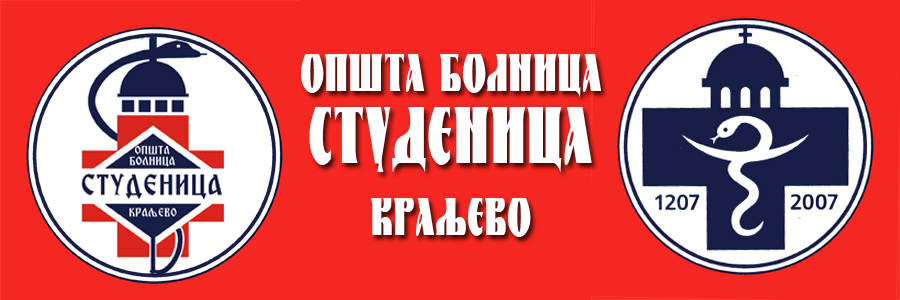 44.Упутство понуђачима како да сачине понуду65.Образац понуде165.аПодаци о  о подизвођачу185.бУчешће подизвођача – Изјава о учешћу подизвођача19      5.вПодаци о понуђачу који је учесник у заједничкој понуди206.Образац за оцену испуњености услова из члана 75. и 76. Закона о јавним набавкама и упутство како се доказује испуњеност тих услова216.аУслови које мора да испуни подизвођач у складу сачланом 80. Закона о ЈН236.бУслови које мора да испуни сваки понуђач из групе понуђача у складу са чланом 81. Закона о јавним набавкама236.1Изјава понуђача o испуњавању услова из чл. 75. и 76. Закона о јавним набавкама246.2Изјава подизвођача o испуњавању услова из чл. 75. и 76. Закона о јавним набавкама257Модел Уговора268Изјава о достављању средства финансијског обезбеђења за добро и благовремено извршење посла309Изјава о независној понуди3110Изјавa понуђача у складу са чланом 75. став 2. Закона о јавним набавкама3111Образац трошкова припреме понуде3212Образац понуде са структуром цене и техничком спецификацијом33Предмет:Трошак израде понуде са урачунатим ПДВ – ом:1.2.3.4.5.УКУПНО:Р. бр.Назив добраЈед. мереКол.Јед. Цена без ПДВСтопа ПДВЈед. Цена са ПДВ-омУкупна цена без ПДВПроизвођач1Univerzalni hirurški set – komprese sastavljen odAnesteziološka kompresa 167 x 278mm, 1komKompresa za nogu 217 x 204mm, 1komLateralna mala kompresa 88 x 90m, 2komRučni ubrusi 47 x 50mm, 3komVreća za diatermalni uređaj 43 x 33mm, 1komPokrivka za Instrument sto 139 x 200mm, 1komOmot za pakovanje seta za sterilizaciju 147 x 180mm, 1komSastav materijala, kombinacija mikrofibera (Poliester 99%) i laminiranog polimernog materijalaком.52Ortopedski set – komprese sastavljen odAnesteziološka kompresa 167 x 278mm, 1komOsnovna kompresa 147 x 180mm, 1komU-kompresa velika 250 x 228 x 80mm (prorez), 1komRučni ubrusi 47 x 50mm, 3komVreća za diatermalni uređaj 43 x 33mm, 1komPokrivka za Instrument sto 139 x 200mm, 1komOmot za pakovanje seta za sterilizaciju 147 x 180mm, 1komSastav materijala, kombinacija mikrofibera (Poliester 99%) i laminiranog polimernog materijalaКом.53OP obostrano lepljive trake za fiksiranje kompresa, dimenzija 5cm x 100m, 100% razgradljiva u procesu pranjaКом.354Flasteri za fiksiranje kompresa, dimenzija 10cm x 50cm.ком10005Višelkratni hirurški mantili na bazi poliestra (150 ukupno; 3 za svaku ortopedsku operaciju; 3 za svaku univerzaln hiruršku operaciju) Sastav materijala, mikrofibera (Poliester 99%) veličine XLком70Višestruki ortopedski mantili velicine XLkom306Višekratni visoko barijerni hirurški mantili (80 ukupno: 2 za svaku ortopedsku operaciju; 1 za svaku univerzaln hiruršku operaciju)Sastav materijala, kombinacija mikrofibera (Poliester 99%) i laminiranog polimernog materijala.ком7Komprese 100x100 cm200Укупна вредност без ПДВУкупан ПДВ у дин.Укупна вредност са ПДВ